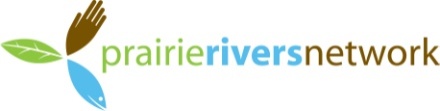 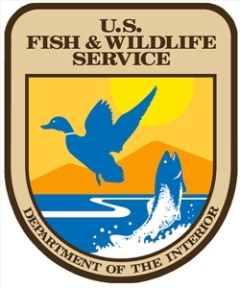 Event Registration Form for Exploring Potters Marsh by Canoe, Saturday, June 30, 2012Please fill out the registration form completely and return it by June 22, 2012 via email to csmith@prairierivers.org , or by fax 217.344.2381.Name:Address:Phone:Email:Age (no children under 12):Emergency contact (name and phone):How many are in your group?Please provide name(s) and age(s) for additional participant(s)Which program would you like to attend?__ 9:00 a.m.-12:00 p.m.__ 1:00 p.m.-4:00 p.m.Please rate your skill level for canoeing/kayaking (beginners are welcome, but we require participants to have some paddling experience):__Beginner__Intermediate__AdvancedWill you be bringing your own equipment (including paddles and life vest)?__No__Yes, canoe__Yes, kayakFor questions, contact Cecily Smith. csmith@prairierivers.org, 217.351.0927We look forward to seeing you June 30th!